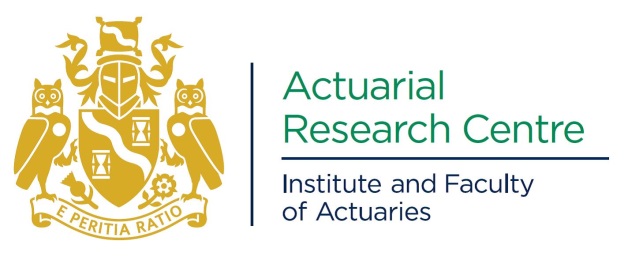 ACTUARIAL RESEARCH CENTRE - ASSOCIATE DIRECTOR VACANCYThe Institute and Faculty of Actuaries (IFoA) is the UK's only chartered professional body dedicated to educating, developing and regulating actuaries based both in the UK and internationally. We represent and regulate just under 32,000 members globally for the benefit of the outside world, and oversee their education at all stages of qualification and development throughout their careers. As part of our Royal Charter and central to our future sustainability, the IFoA seeks to “advance all matters relevant to actuarial science“. Overseen by the IFoA’s Research and Thought Leadership Board (RTLB), the IFoA’s research programmes are multi-discipline in nature, international in scope, often co-sponsored with other organisations and seek to combine academic rigour with practitioner insight.  The IFoA’s Actuarial Research Centre (ARC) was established in 2012 to deliver industry relevant research in the field of actuarial science. This was initially delivered through the sponsorship of PhD students, thus training the next generation of researchers in actuarial science.  Now the ARC is the brand and main delivery vehicle for the IFoA’s commissioned research. Encompassing a wide range of projects, institutions, organisations and researchers from around the world, the ARC aims to be a virtual global network of researchers and partner organisations, participating in the delivery of industry-relevant, high quality actuarial research, on behalf of the IFoA. ARC Associate Director RoleAll ARC programmes are overseen by a panel of ARC Directors, global academic experts in their field, to provide quality assurance and excellence of the research delivered through the ARC. The ARC Directors also have a key role as ambassadors of the ARC. Together, this panel acts in an advisory capacity to the RTLB and provide links to the wider global academic actuarial community. We are currently seeking to appoint a senior academic to fulfil the role of ARC Associate Director.  The IFoA is inviting applications for the position of ARC Associate Director from experienced research-based academics from actuarial or related disciplines from across the globe.  We are particularly keen to receive applications from outside the UK, as we would like to ensure a geographical spread amongst this advisory panel.The time commitment for the ARC Associate Director is expected to be around 15 days per year.    The appointee’s institution will be compensated for their time focused on the operation of the ARC, and the role will not confer employment status with the IFoA.  As this role has a substantial ambassadorial component, the applicant will be expected to be able to demonstrate the IFoA’s values of Community, Integrity and Progress. The applicant should also be fluent English speaking, with other languages beneficial. A full role description can be obtained by contacting Fiona Darwin, ARC Manager at the IFoA (fiona.darwin@actuaries.org.uk).  If you would like to discuss the role in the more detail, please telephone Sarah Mathieson, Head of Research and Knowledge, on +44 (0) 131 240 1301 or Mobile: +44 (0)7769 171 595, or Fiona Darwin, on +44 (0)131 240 1821Interested parties should submit a CV and covering letter to research@actuaries.org.uk by 5pm GMT on Friday 20th July 2018. The covering letter should outline the compensation expected by the candidate’s institution, in lieu of their time spent on the ARC. Interviews are expected to take place during August 2018, with the appointments formally commencing in late September 2018. 